__Bestätigung des Promotionskomitees zum Antrag auf Zulassung zur Promotionsprüfung nach der Promotionsordnung v. 22.05.2024__Anlagezum Antrag auf Zulassung zur Promotionsprüfungvon Frau/Herrn ____________________________________gemäß Merkblatt, Punkt 3 / Promotionsordnung § 12 und 21, jew. Abs. 1. Nr. 2, § 22 Abs. 2)Bestätigung des PromotionskomiteesHiermit bestätigen wir gemäß § 12 und 21 jew. Abs. 2 Nr. 2 der Promotionsordnung vom 22.05.2024, 1. dass wir die Dissertation von Frau/Herrn ____________________________________mit dem Titel:____________________________________________________________________________________________________________________________________________________________________________________in der Klasse _______________________________________________________________________________erfolgreich betreut haben; 2. dass alle drei gem. § 7 der Studienordnung vorgeschriebenen Betreuungsgespräche während der Promotionszeit geführt, protokolliert und von allen Beteiligten gegengezeichnet wurden und zur Prüfungszulassung vorgelegt werden können, und 3. dass er/sie erfolgreich an den im umseitigen Studienbuch aufgeführten Lehrveranstaltungen seiner/ihrer Klasse teilgenommen hat und die dort aufgeführten Leistungen sowohl inhaltlich wie in der angegebenen Quantität jeweils auf den Pflicht- oder Wahlpflichtteil des Curriculums angerechnet werden*.Erstbetreuende Person:Name: …………………………………………………. 	…………………………………………………….	(Datum, Unterschrift, Dienststempel)Zweitbetreuende PersonName: …………………………………………………. 	…………………………………………………….	(Datum, Unterschrift, Dienststempel)Zweitbetreuende PersonName: …………………………………………………. 	…………………………………………………….	(Datum, Unterschrift, Dienststempel)* Zur Unterstützung bei der Anrechnung von Leistungen insb. im Wahlpflichtbereich steht im Netz eine Handreichung mit Empfehlungen zur Verfügung (pdf) unter: 
https://www.graduateschools.uni-wuerzburg.de/humanities/info-service/promotion/promotionsinteresse/studienprogramm/Bitte beachten Sie: Dieses Studienbuch ist ausschließlich in Schriftart Arial, 10p, normal (nicht kursiv o.ä.) und einzeilig auszufüllen.Diesen Hinweis nach Beachtung entfernen.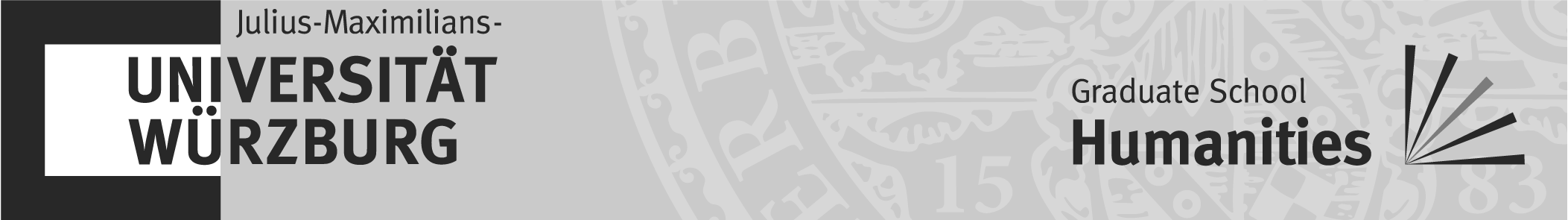 STUDIENBUCHÜbersicht der erbrachten Leistungen im interdisziplinären Promotionsstudiengang „Geisteswissenschaften“ der Graduiertenschule für die Geisteswissenschaften; Nachweise hängen an.Herr/Frau – NAME MUSTERBestätigungDie unten aufgelisteten Veranstaltungen habe ich im Rahmen der Promotion in der Graduiertenschule erfolgreich besucht und kann dies mit den angehängten Teilnahme- und/oder Leistungsbescheinigungen nachweisen, die alle durch mein Promotionskomitee auf das Curriculum angerechnet werden.…………..……………………………………………………(Ort, Datum, Unterschrift)Hinweise: 1. Die Leistungsnachweise sind für die Zulassung zur Promotionsprüfung jeweils im Original und ein Mal in Kopie vorzulegen.2. Vor der Zulassung ist das Studienbuch zusätzlich in elektronischer Form als Doc-Datei an die Geschäftsstelle zu übermitteln.STUDIENBUCHÜbersicht der erbrachten Leistungen im interdisziplinären Promotionsstudiengang „Geisteswissenschaften“ der Graduiertenschule für die Geisteswissenschaften; Nachweise hängen an.Herr/Frau – NAME MUSTERBestätigungDie unten aufgelisteten Veranstaltungen habe ich im Rahmen der Promotion in der Graduiertenschule erfolgreich besucht und kann dies mit den angehängten Teilnahme- und/oder Leistungsbescheinigungen nachweisen, die alle durch mein Promotionskomitee auf das Curriculum angerechnet werden.…………..……………………………………………………(Ort, Datum, Unterschrift)Hinweise: 1. Die Leistungsnachweise sind für die Zulassung zur Promotionsprüfung jeweils im Original und ein Mal in Kopie vorzulegen.2. Vor der Zulassung ist das Studienbuch zusätzlich in elektronischer Form als Doc-Datei an die Geschäftsstelle zu übermitteln.STUDIENBUCHÜbersicht der erbrachten Leistungen im interdisziplinären Promotionsstudiengang „Geisteswissenschaften“ der Graduiertenschule für die Geisteswissenschaften; Nachweise hängen an.Herr/Frau – NAME MUSTERBestätigungDie unten aufgelisteten Veranstaltungen habe ich im Rahmen der Promotion in der Graduiertenschule erfolgreich besucht und kann dies mit den angehängten Teilnahme- und/oder Leistungsbescheinigungen nachweisen, die alle durch mein Promotionskomitee auf das Curriculum angerechnet werden.…………..……………………………………………………(Ort, Datum, Unterschrift)Hinweise: 1. Die Leistungsnachweise sind für die Zulassung zur Promotionsprüfung jeweils im Original und ein Mal in Kopie vorzulegen.2. Vor der Zulassung ist das Studienbuch zusätzlich in elektronischer Form als Doc-Datei an die Geschäftsstelle zu übermitteln.STUDIENBUCHÜbersicht der erbrachten Leistungen im interdisziplinären Promotionsstudiengang „Geisteswissenschaften“ der Graduiertenschule für die Geisteswissenschaften; Nachweise hängen an.Herr/Frau – NAME MUSTERBestätigungDie unten aufgelisteten Veranstaltungen habe ich im Rahmen der Promotion in der Graduiertenschule erfolgreich besucht und kann dies mit den angehängten Teilnahme- und/oder Leistungsbescheinigungen nachweisen, die alle durch mein Promotionskomitee auf das Curriculum angerechnet werden.…………..……………………………………………………(Ort, Datum, Unterschrift)Hinweise: 1. Die Leistungsnachweise sind für die Zulassung zur Promotionsprüfung jeweils im Original und ein Mal in Kopie vorzulegen.2. Vor der Zulassung ist das Studienbuch zusätzlich in elektronischer Form als Doc-Datei an die Geschäftsstelle zu übermitteln.Studienprogramm / Study program- vorgeschriebenes Curriculum/ compulsory curriculum: 16 SWS -Studienprogramm / Study program- vorgeschriebenes Curriculum/ compulsory curriculum: 16 SWS -Studienprogramm / Study program- vorgeschriebenes Curriculum/ compulsory curriculum: 16 SWS -Studienprogramm / Study program- vorgeschriebenes Curriculum/ compulsory curriculum: 16 SWS -Titel der Veranstaltung / Title of courseSemesterwochen-
stunden/DauerHours per semester/ durationSemesterwochen-
stunden/DauerHours per semester/ durationLeistung / AccomplishmentA. 	Pflichtteil (insgesamt: 10 SWS) - Ober-/Hauptseminare, Doktorandenkolloquien etc.
	Compulsory part (10 hours a week per semester in total) – advanced seminars, doctorate colloquia etc.A. 	Pflichtteil (insgesamt: 10 SWS) - Ober-/Hauptseminare, Doktorandenkolloquien etc.
	Compulsory part (10 hours a week per semester in total) – advanced seminars, doctorate colloquia etc.A. 	Pflichtteil (insgesamt: 10 SWS) - Ober-/Hauptseminare, Doktorandenkolloquien etc.
	Compulsory part (10 hours a week per semester in total) – advanced seminars, doctorate colloquia etc.A. 	Pflichtteil (insgesamt: 10 SWS) - Ober-/Hauptseminare, Doktorandenkolloquien etc.
	Compulsory part (10 hours a week per semester in total) – advanced seminars, doctorate colloquia etc.1. Ober-/Hauptseminare / advanced seminars1. Ober-/Hauptseminare / advanced seminars1. Ober-/Hauptseminare / advanced seminars1. Ober-/Hauptseminare / advanced seminars(Zeilen jeweils nach Bedarf kopieren und einfügen)2. Doktorandenkolloquien etc. / doctorate colloquia etc.2. Doktorandenkolloquien etc. / doctorate colloquia etc.2. Doktorandenkolloquien etc. / doctorate colloquia etc.2. Doktorandenkolloquien etc. / doctorate colloquia etc.B. 	Wahlpflichtteil (insgesamt 6 SWS) – interdisziplinäre und nicht-fachliche Veranstaltungen
	Compulsory optional part (6 hours a week per semester in total) – inter- and non-disciplinary coursesB. 	Wahlpflichtteil (insgesamt 6 SWS) – interdisziplinäre und nicht-fachliche Veranstaltungen
	Compulsory optional part (6 hours a week per semester in total) – inter- and non-disciplinary coursesB. 	Wahlpflichtteil (insgesamt 6 SWS) – interdisziplinäre und nicht-fachliche Veranstaltungen
	Compulsory optional part (6 hours a week per semester in total) – inter- and non-disciplinary coursesB. 	Wahlpflichtteil (insgesamt 6 SWS) – interdisziplinäre und nicht-fachliche Veranstaltungen
	Compulsory optional part (6 hours a week per semester in total) – inter- and non-disciplinary coursesDie Veranstaltungen sind auszuwählen aus:Methoden-Workshops.Promotions- und Berufsqualifikationen, insb. Schreibtechniken, Kommunikations- und Präsentationtechniken, Wissenschafts-management, Selbstmanagement und Personalführung etc.Besuch von bis zu zwei fachlich passenden Fachveranstaltungen außerhalb des eigenen Forschungsbereiches innerhalb von 
3 Jahren etc.Spezielle Vorlesungen / RingvorlesungenForschungsaufenthalte in anderen Instituten/ Forschungseinrichtungen, insb. auch im Ausland.Die Veranstaltungen sind auszuwählen aus:Methoden-Workshops.Promotions- und Berufsqualifikationen, insb. Schreibtechniken, Kommunikations- und Präsentationtechniken, Wissenschafts-management, Selbstmanagement und Personalführung etc.Besuch von bis zu zwei fachlich passenden Fachveranstaltungen außerhalb des eigenen Forschungsbereiches innerhalb von 
3 Jahren etc.Spezielle Vorlesungen / RingvorlesungenForschungsaufenthalte in anderen Instituten/ Forschungseinrichtungen, insb. auch im Ausland.The courses are to be selected from:Methods workshops.Transferable skills, esp. writing techniques, communication and presentation techniques, research and self management, human resources management etc..Attendance of up to two appropriate and related meetings outside of the particular research field within 3 years.Specific lectures / cycle of lectures (“Ringvorlesungen”).Research stays at other institutes / research facilities, 
esp. abroad.The courses are to be selected from:Methods workshops.Transferable skills, esp. writing techniques, communication and presentation techniques, research and self management, human resources management etc..Attendance of up to two appropriate and related meetings outside of the particular research field within 3 years.Specific lectures / cycle of lectures (“Ringvorlesungen”).Research stays at other institutes / research facilities, 
esp. abroad.1. Methoden-Workshops / Methods Workshops and Courses1. Methoden-Workshops / Methods Workshops and Courses1. Methoden-Workshops / Methods Workshops and Courses1. Methoden-Workshops / Methods Workshops and Courses2. Promotions- und Berufsqualifikationen / personal skills2. Promotions- und Berufsqualifikationen / personal skills2. Promotions- und Berufsqualifikationen / personal skills2. Promotions- und Berufsqualifikationen / personal skills3. Eigene Lehrleistungen, eigene Vorträge, Tagungen etc. / own teaching, own lectures, meetings etc.3. Eigene Lehrleistungen, eigene Vorträge, Tagungen etc. / own teaching, own lectures, meetings etc.3. Eigene Lehrleistungen, eigene Vorträge, Tagungen etc. / own teaching, own lectures, meetings etc.3. Eigene Lehrleistungen, eigene Vorträge, Tagungen etc. / own teaching, own lectures, meetings etc.4. Spezielle Vorlesungen, (Ring-)vorlesungen / specific lectures, (cycle of) lectures 4. Spezielle Vorlesungen, (Ring-)vorlesungen / specific lectures, (cycle of) lectures 4. Spezielle Vorlesungen, (Ring-)vorlesungen / specific lectures, (cycle of) lectures 4. Spezielle Vorlesungen, (Ring-)vorlesungen / specific lectures, (cycle of) lectures 5. Forschungsaufenthalte / research stays5. Forschungsaufenthalte / research stays5. Forschungsaufenthalte / research stays5. Forschungsaufenthalte / research stays